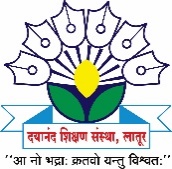 Dayanand Science CollegeINTERNAL COMPLAINTS COMMITTEE 2018-19 Activity Report The following events were organized by the Internal Complaints Committee of Dayanand Science College, Latur during 2018-19. Sr. No Activity Date Beneficiary Remark 1 Self Defense Workshop For Girls “Mission Sahasi”18 December 2018Girls Students and  faculty members The main objective of this workshop was to create Awareness regarding safe and Security environment for each individual i.e.; woman and student at workplace and Society. The Trainer of this Program was Mr. Tukaram Giri, Member ABVP, Latur. For this Workshop. 2Competition on Laws for Women20 December 2018Girls Students and  faculty membersNational Woman Committee organized Competition Exam for Students. The aim of this Competition was to aware students about various laws and orders for the woman in our constitute. 3Sexual Harassment of women at workplace 17 January 2019Girls Students and  faculty membersThe main objective of this workshop was to create Awareness regarding safe and Security environment for each individual i.e.; woman and student at workplace and Society. The Resource person for this Workshop. Was Dr. Poonam Nathani, (Assistant professor, Law College Latur. 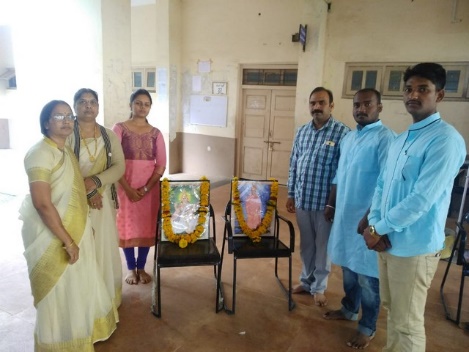 Sarswati Pujan of “Mission Sahasi“ program.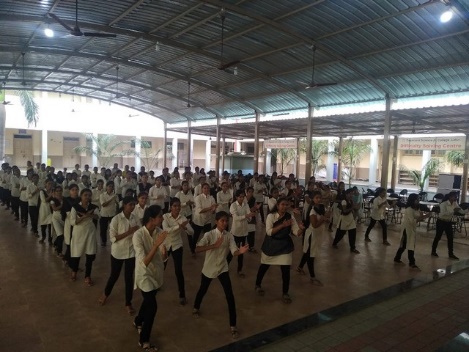 Students are practicing the tricks and skills of karate for self defence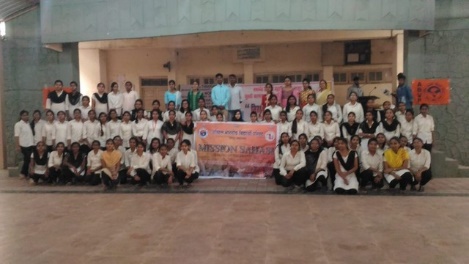 All participants of “Mission Sahasi” Program with trainer Mr. Tukaram Giri, Prof. Mrs. Jaju S. A. President of ICC. 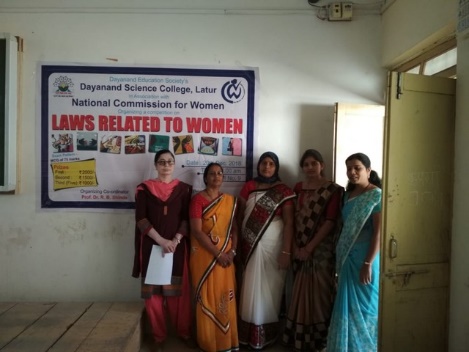 Staff present at competition organized by ICC under the guidence of National Commision for woman.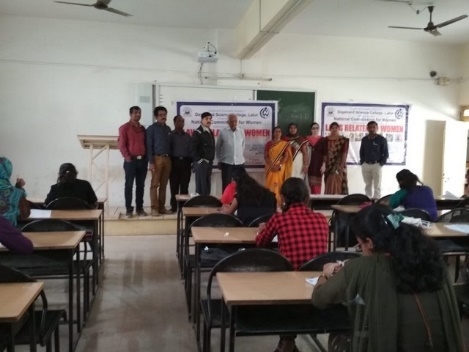 Principal Dr. j. s. dargad sir, Vice-principal dr. S. s. bellale sir , Guest R. H. Ladda Sir & other staff visited to Exam hall.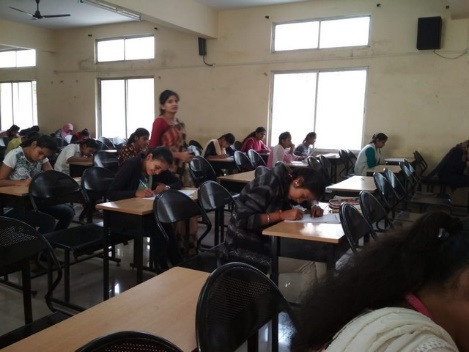 Students at exam hall.